Form. C 2MENTION ET NOTIFICATION DE CONFIRMATIONSceau								Signature du prêtre responsableForm. C 2MENTION ET NOTIFICATION DE CONFIRMATIONSceau								Signature du prêtre responsablePour transcription à l’évêché et à la paroisse du Baptême(à conserver par la paroisse du Baptême)Transcription faite à l’évêché	Transcription faite à la paroisse du BaptêmeDate	Date	Signature du chancelier	Signature du curé ou d’une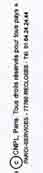 	Ou du notaire de la curie	personne canoniquement mandatée 	Sceau de l’évêché				Sceau de la paroissePour transcription à l’évêché et à la paroisse du Baptême(à conserver par la paroisse du Baptême)Transcription faite à l’évêché	Transcription faite à la paroisse du BaptêmeDate	Date	Signature du chancelier	Signature du curé ou d’une	ou du notaire de la curie	personne canoniquement mandatée 	Sceau de l’évêché				Sceau de la paroissePrénom : Prénom : NOM  NOM  Baptisé(e)  le   en l’église :Commune :  diocèse de : a été confirmé(e) le en l'église :Paroisse :___________________________diocèse de NANTESPrénom :Prénom :NOM :NOM :Baptisé(e)  le   en l’église :Commune :diocèse de :a été confirmé(e) le en l'église :Paroisse :__________________________diocèse de NANTES